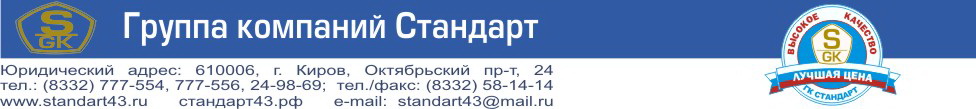 декабрь 2020г.                       ПРАЙС-ЛИСТ НА ПИКС ПАНЕЛИ(ИМИТАЦИЯ КИРПИЧНОГО СТОЛБА)  	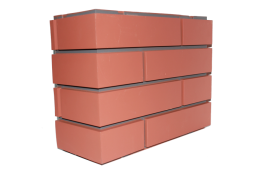 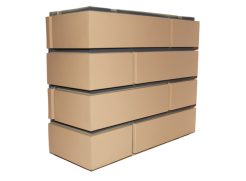 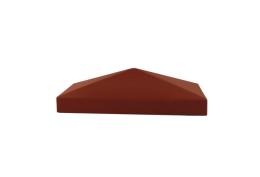 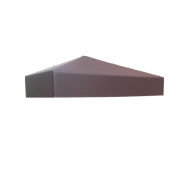 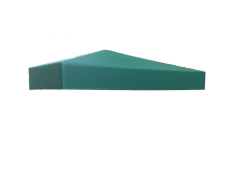 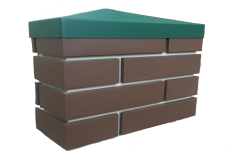 ПИКС ПАНЕЛЬШирина 380ммВысота 300ммГлубина 150ммЦвета:КРАСНЫЙКОРИЧНЕВЫЙЖЕЛТЫЙ400 руб. панель    Срок поставки 14-21 днейКРЫШКА ПЕНЕЛИЦвета:КРАСНЫЙКОРИЧНЕВЫЙЗЕЛЕНЫЙ400 руб. панель    Срок поставки 14-21 дней